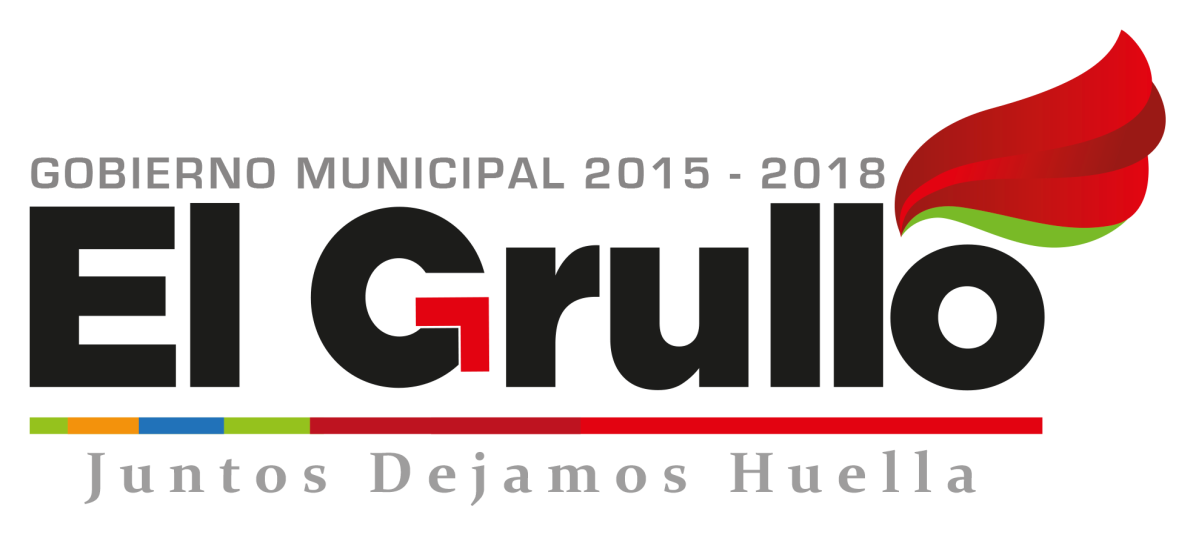 INFORMEMENSUALDE ACTIVIDADESDiciembre 2017María Guadalupe Zamora Murillo.Director de Servicios Públicos MunicipalesDepartamentoLogros o actividades:Aseo PúblicoResultados del Programa de Separación de Residuos.Orgánicos: 221,260. TON. Inorgánica: 44,865.TON.Basura: 306,000. TON. Reportes atendidos: Orgánicos: 06Inorgánicos: 0Basura: 02Retirar animales muertos: 01   Venta de inorgánicos del centro de acopio: Piezas: 2,599 Kilos: 6,515.600Artículos entregados del Programa de Separación de Residuos.Se entregaron  227 (escobas de plástico, recogedores  y trapeador pabilo). Parques y JardinesServicios de poda en: Alameda, Periférico, Domo, calle Obregón y López Rayón.Se podó y limpio: Dren de Laura Cosió, Camellones, Limonera, Andador y crucero salida Autlán.Poda de Canchas: Unidad Deportiva, Centenario, Puerta de Barro, La laja y Las Pilas ( y parquecitos)  Apoyo en Escuelas de las localidades: Jardín de Niños  del Tempisque  Servicio de poda en las localidades: Se podó parque en la localidad de Las Pilas.AlumbradoLámparas reparadas: 105Servicios eléctricos en: Casa de Cultura, Mercado Municipal y Jardín municipal CementerioServicios realizados: 20Constancias: 02 Manifestaciones: 05Permisos de remodelación: 01Ventas de espacios: 0Fosas donadas (personas de escasos recursos: 0 RastroSacrificios.Bovinos: 106Porcino: 1,174PinturaSe pintó en: se inició a pintar los portales de la calle Colón y Niños Héroes y la 3ra Etapa de la Guardería en el Parque Chiautempan.FontaneríaSe dieron servicio en:  Alameda, Presidencia Antigua, cancha del Globo y Jardín MunicipalApoyos: Telesecundaria.  